6 grudnia 2017 r.Przed seminarium zapraszamy uczestników na lunch, który odbędzie o godz. 15.00.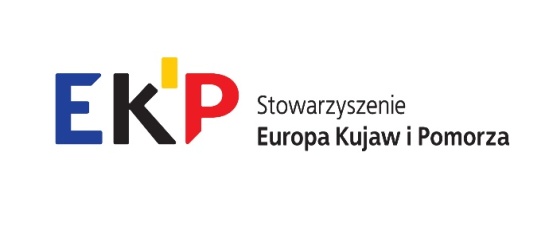 Europejski wymiar bezpieczeństwa lokalnegoseminariumMiejsce  Hotel Mercure, ToruńJózefa Ignacego Kraszewskiego 1/3ProwadzącyAdam Banaszak - wprowadzenie: Unijne narzędzia wsparcia władz lokalnych po wystąpieniu katastrof naturalnych15:45Rejestracja uczestników16:00 Wystąpienia:Dr Eugeniusz Suwiński  KJ TSW w Toruniu – Edukacja dla bezpieczeństwaDr Sławomir Sadowski UKW w Bydgoszczy  - Lokalny wymiar bezpieczeństwaProf. dr hab. Grzegorz Górski – Społeczno-polityczny wymiar współczesnego bezpieczeństwaMikołaj Bogdanowicz Wojewoda Kujawsko-Pomorski - Działania administracji w trakcie i po katastrofach naturalnych Piotr Całbecki Marszalek Województwa Kujawsko-Pomorskiego -             Rola władz regionalnych we wsparciu lokalnych społeczności                w sytuacjach kryzysowych	18:00Zakończenie spotkania